171/20Mineral Titles Act 2010NOTICE OF LAND CEASING TO BE A MINERAL TITLE AREAMineral Titles Act 2010NOTICE OF LAND CEASING TO BE A MINERAL TITLE AREATitle Type and Number:Exploration Licence 31539Area Ceased on:24 April 2020Area:233 Blocks, 765.13 km²Locality:MONTEJINNIName of Applicant(s)/Holder(s):100% MONTEJINNI RESOURCES PTY LTD [ACN. 616 894 216]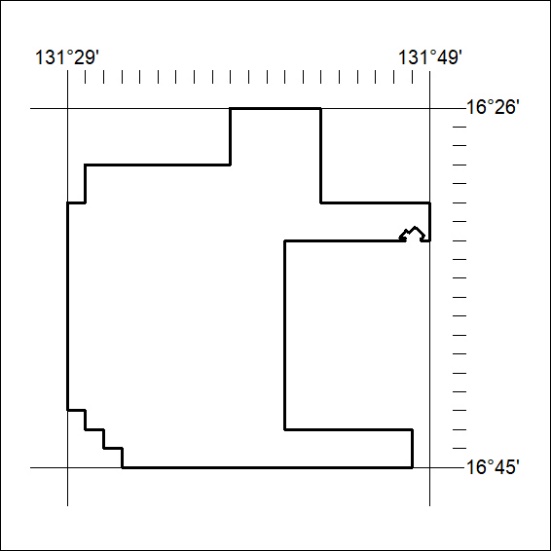 